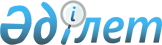 О внесении изменений в решение XI сессии Каражалского городского маслихата от 19 декабря 2012 года N 87 "О бюджете города на 2013-2015 годы"
					
			С истёкшим сроком
			
			
		
					Решение ХIX сессии Каражалского городского маслихата Карагандинской области от 10 июля 2013 года N 143. Зарегистрировано Департаментом юстиции Карагандинской области 19 июля 2013 года N 2369. Прекращено действие в связи с истечением срока      В соответствии с Бюджетным кодексом Республики Казахстан от 4 декабря 2008 года, Законом Республики Казахстан от 23 января 2001 года "О местном государственном управлении и самоуправлении в Республике Казахстан", городской маслихат РЕШИЛ:

      1. Внести в решение XI сессии Каражалского городского маслихата от 19 декабря 2012 года N 87 "О бюджете города на 2013-2015 годы" (зарегистрировано в Реестре государственной регистрации нормативных правовых актов за номером 2084, опубликовано в газете "Қазыналы өңір" 31 декабря 2012 года N 52-1), в которое внесены изменения решениями ХII сессии Каражалского городского маслихата от 5 февраля 2013 года N 100 "О внесении изменений в решение XI сессии Каражалского городского маслихата от 19 декабря 2012 года N 87 "О бюджете города на 2013-2015 годы" (зарегистрировано в Реестре государственной регистрации нормативных правовых актов за номером 2180, опубликовано в газете "Қазыналы өңір" 23 февраля 2013 года N 8-9), ХIV сессии Каражалского городского маслихата от 27 марта 2013 года N 109 "О внесении изменений в решение XI сессии Каражалского городского маслихата от 19 декабря 2012 года N 87 "О бюджете города на 2013-2015 годы" (зарегистрировано в Реестре государственной регистрации нормативных правовых актов за номером 2306, опубликовано в газете "Қазыналы өңір" 20 апреля 2013 года N 15), ХV сессии Каражалского городского маслихата от 2 мая 2013 года N 121 "О внесении изменений в решение XI сессии Каражалского городского маслихата от 19 декабря 2012 года N 87 "О бюджете города на 2013-2015 годы" (зарегистрировано в Реестре государственной регистрации нормативных правовых актов за номером 2322, опубликовано в газете "Қазыналы өңір" 11 мая 2013 года N 18) следующие изменения:

      1) в пункте 1:

      в подпункте 1):

      цифры "1 973 376" заменить цифрами "2 167 277";

      цифры "652 236" заменить цифрами "674 179";

      цифры "4 384" заменить цифрами "6 064";

      цифры "1 589" заменить цифрами "200";

      цифры "1 315 167" заменить цифрами "1 486 834";

      в подпункте 2):

      цифры "1 983 648" заменить цифрами "2 177 549";

      2) приложения 1, 4, 5, 6 к указанному решению изложить в новой редакции согласно приложениям 1, 2, 3, 4 к настоящему решению.

      2. Настоящее решение вводится в действие с 1 января 2013 года.

 Бюджет города Каражал на 2013 год Целевые трансферты из областного бюджета на 2013 год Распределение целевых трансфертов по администраторам
бюджетных программ на 2013 год Расходы бюджетных программ на 2013 год, финансируемые
через аппараты акимов поселка Жайрем и поселка Шалгинск
					© 2012. РГП на ПХВ «Институт законодательства и правовой информации Республики Казахстан» Министерства юстиции Республики Казахстан
				Председатель XIX сессии

Н. Умирбеков

Секретарь городского маслихата

З. Оспанова

Приложение 1
к решению XIX сессии
Каражалского городского маслихата
от 10 июля 2013 года N 143
Приложение 1
к решению XI сессии
Каражалского городского маслихата
от 19 декабря 2012 года N 87Категория

Категория

Категория

Категория

Сумма (тысяч тенге)

Класс

Класс

Класс

Сумма (тысяч тенге)

Подкласс

Подкласс

Сумма (тысяч тенге)

Наименование

Сумма (тысяч тенге)

1) Доходы

2167277

1

Налоговые поступления

674179

01

Подоходный налог

261322

2

Индивидуальный подоходный налог

261322

03

Социальный налог

195626

1

Социальный налог

195626

04

Hалоги на собственность

169569

1

Hалоги на имущество

84945

3

Земельный налог

62654

4

Hалог на транспортные средства

21886

5

Единый земельный налог

84

05

Внутренние налоги на товары, работы и услуги

44369

2

Акцизы

695

3

Поступления за использование природных и других ресурсов

40925

4

Сборы за ведение предпринимательской и профессиональной деятельности

2749

08

Обязательные платежи, взимаемые за совершение юридически значимых действий и (или) выдачу документов уполномоченными на то государственными органами или должностными лицами

3293

1

Государственная пошлина

3293

2

Неналоговые поступления

6064

01

Доходы от государственной собственности

3500

5

Доходы от аренды имущества, находящегося в государственной собственности

3500

06

Прочие неналоговые поступления

2564

1

Прочие неналоговые поступления

2564

3

Поступления от продажи основного капитала

200

03

Продажа земли и нематериальных активов

200

1

Продажа земли

200

4

Поступления трансфертов

1486834

02

Трансферты из вышестоящих органов государственного управления

1486834

2

Трансферты из областного бюджета

1486834

Функциональная группа

Функциональная группа

Функциональная группа

Функциональная группа

Функциональная группа

Сумма (тысяч тенге)

Функциональная подгруппа

Функциональная подгруппа

Функциональная подгруппа

Функциональная подгруппа

Сумма (тысяч тенге)

Администратор бюджетных программ

Администратор бюджетных программ

Администратор бюджетных программ

Сумма (тысяч тенге)

Программа

Программа

Сумма (тысяч тенге)

Наименование

Сумма (тысяч тенге)

2) Затраты

2177549

01

Государственные услуги общего характера

148840

1

Представительные, исполнительные и другие органы, выполняющие общие функции государственного управления

106782

112

Аппарат маслихата района (города областного значения)

18964

001

Услуги по обеспечению деятельности маслихата района (города областного значения)

15050

003

Капитальные расходы государственного органа

3914

122

Аппарат акима района (города областного значения)

56103

001

Услуги по обеспечению деятельности акима района (города областного значения)

45453

003

Капитальные расходы государственного органа

10250

009

Капитальные расходы подведомственных государственных учреждений и организаций

400

123

Аппарат акима района в городе, города районного значения, поселка, аула (села), аульного (сельского) округа

31715

001

Услуги по обеспечению деятельности акима района в городе, города районного значения, поселка, аула (села), аульного (сельского) округа

28206

022

Капитальные расходы государственного органа

3509

2

Финансовая деятельность

31006

452

Отдел финансов района (города областного значения)

31006

001

Услуги по реализации государственной политики в области исполнения бюджета района (города областного значения) и управления коммунальной собственностью района (города областного значения)

16706

003

Проведение оценки имущества в целях налогообложения

900

010

Приватизация, управление коммунальным имуществом, постприватизационная деятельность и регулирование споров, связанных с этим

4600

011

Учет, хранение, оценка и реализация имущества, поступившего в коммунальную собственность

6500

018

Капитальные расходы государственного органа

2300

5

Планирование и статистическая деятельность

11052

453

Отдел экономики и бюджетного планирования района (города областного значения)

11052

001

Услуги по реализации государственной политики в области формирования и развития экономической политики, системы государственного планирования и управления района (города областного значения)

10746

004

Капитальные расходы государственного органа

306

02

Оборона

4101

1

Военные нужды

3156

122

Аппарат акима района (города областного значения)

3156

005

Мероприятия в рамках исполнения всеобщей воинской обязанности

3156

2

Организация работы по чрезвычайным ситуациям

945

122

Аппарат акима района (города областного значения)

945

006

Предупреждение и ликвидация чрезвычайных ситуаций масштаба района (города областного значения)

945

04

Образование

911579

1

Дошкольное воспитание и обучение

88876

471

Отдел образования, физической культуры и спорта района (города областного значения)

88876

040

Реализация государственного образовательного заказа в дошкольных организациях образования

88876

2

Начальное, основное среднее и общее среднее образование

780660

123

Аппарат акима района в городе, города районного значения, поселка, аула (села), аульного (сельского) округа

5000

005

Организация бесплатного подвоза учащихся до школы и обратно в аульной (сельской) местности

5000

471

Отдел образования, физической культуры и спорта района (города областного значения)

775660

004

Общеобразовательное обучение

761679

005

Дополнительное образование для детей и юношества

13981

9

Прочие услуги в области образования

42043

471

Отдел образования, физической культуры и спорта района (города областного значения)

35771

009

Приобретение и доставка учебников, учебно-методических комплексов для государственных учреждений образования района (города областного значения)

8204

020

Ежемесячная выплата денежных средств опекунам (попечителям) на содержание ребенка-сироты (детей-сирот), и ребенка (детей), оставшегося без попечения родителей

7240

067

Капитальные расходы подведомственных государственных учреждений и организаций

19327

068

Обеспечение повышения компьютерной грамотности населения

1000

472

Отдел строительства, архитектуры и градостроительства района (города областного значения)

6272

037

Строительство и реконструкция объектов образования

6272

06

Социальная помощь и социальное обеспечение

62178

2

Социальная помощь

46843

123

Аппарат акима района в городе, города районного значения, поселка, аула (села), аульного (сельского) округа

3092

003

Оказание социальной помощи нуждающимся гражданам на дому

3092

451

Отдел занятости и социальных программ района (города областного значения)

43751

002

Программа занятости

13369

005

Государственная адресная социальная помощь

4059

006

Оказание жилищной помощи

5379

007

Социальная помощь отдельным категориям нуждающихся граждан по решениям местных представительных органов

3902

010

Материальное обеспечение детей-инвалидов, воспитывающихся и обучающихся на дому

166

014

Оказание социальной помощи нуждающимся гражданам на дому

11300

016

Государственные пособия на детей до 18 лет

2584

017

Обеспечение нуждающихся инвалидов обязательными гигиеническими средствами и предоставление услуг специалистами жестового языка, индивидуальными помощниками в соответствии с индивидуальной программой реабилитации инвалида

2992

9

Прочие услуги в области социальной помощи и социального обеспечения

15335

451

Отдел занятости и социальных программ района (города областного значения)

15335

001

Услуги по реализации государственной политики на местном уровне в области обеспечения занятости и реализации социальных программ для населения

15081

011

Оплата услуг по зачислению, выплате и доставке пособий и других социальных выплат

154

021

Капитальные расходы государственного органа

100

07

Жилищно-коммунальное хозяйство

633269

1

Жилищное хозяйство

25721

458

Отдел жилищно-коммунального хозяйства, пассажирского транспорта и автомобильных дорог района (города областного значения)

9098

041

Ремонт и благоустройство объектов в рамках развития городов и сельских населенных пунктов по Дорожной карте занятости 2020

9098

472

Отдел строительства, архитектуры и градостроительства района (города областного значения)

12360

003

Проектирование, строительство и (или) приобретение жилья коммунального жилищного фонда

6200

004

Проектирование, развитие, обустройство и (или) приобретение инженерно-коммуникационной инфраструктуры

6160

479

Отдел жилищной инспекции района (города областного значения)

4263

001

Услуги по реализации государственной политики на местном уровне в области жилищного фонда

4163

005

Капитальные расходы государственного органа

100

2

Коммунальное хозяйство

587686

458

Отдел жилищно-коммунального хозяйства, пассажирского транспорта и автомобильных дорог района (города областного значения)

64420

012

Функционирование системы водоснабжения и водоотведения

64420

472

Отдел строительства, архитектуры и градостроительства района (города областного значения)

523266

005

Развитие коммунального хозяйства

3902

006

Развитие системы водоснабжения и водоотведения

519364

3

Благоустройство населенных пунктов

19862

123

Аппарат акима района в городе, города районного значения, поселка, аула (села), аульного (сельского) округа

7969

008

Освещение улиц населенных пунктов

3600

009

Обеспечение санитарии населенных пунктов

1609

010

Содержание мест захоронений и погребение безродных

60

011

Благоустройство и озеленение населенных пунктов

2700

458

Отдел жилищно-коммунального хозяйства, пассажирского транспорта и автомобильных дорог района (города областного значения)

11893

015

Освещение улиц в населенных пунктах

6652

016

Обеспечение санитарии населенных пунктов

2000

017

Содержание мест захоронений и захоронение безродных

70

018

Благоустройство и озеленение населенных пунктов

3171

08

Культура, спорт, туризм и информационное пространство

103909

1

Деятельность в области культуры

61050

455

Отдел культуры и развития языков района (города областного значения)

61050

003

Поддержка культурно-досуговой работы

61050

2

Спорт

3200

471

Отдел образования, физической культуры и спорта района (города областного значения)

3200

014

Проведение спортивных соревнований на районном (города областного значения) уровне

2000

015

Подготовка и участие членов сборных команд района (города областного значения) по различным видам спорта на областных спортивных соревнованиях

1200

3

Информационное пространство

24087

455

Отдел культуры и развития языков района (города областного значения)

17087

006

Функционирование районных (городских) библиотек

16367

007

Развитие государственного языка и других языков народа Казахстана

720

456

Отдел внутренней политики района (города областного значения)

7000

002

Услуги по проведению государственной информационной политики через газеты и журналы

7000

9

Прочие услуги по организации культуры, спорта, туризма и информационного пространства

15572

455

Отдел культуры и развития языков района (города областного значения)

5975

001

Услуги по реализации государственной политики на местном уровне в области развития языков и культуры

5875

010

Капитальные расходы государственного органа

100

456

Отдел внутренней политики района (города областного значения)

9597

001

Услуги по реализации государственной политики на местном уровне в области информации, укрепления государственности и формирования социального оптимизма граждан

5943

003

Реализация мероприятий в сфере молодежной политики

2964

006

Капитальные расходы государственного органа

250

032

Капитальные расходы подведомственных государственных учреждений и организаций

440

10

Сельское, водное, лесное, рыбное хозяйство, особо охраняемые природные территории, охрана окружающей среды и животного мира, земельные отношения

34559

1

Сельское хозяйство

10119

474

Отдел сельского хозяйства и ветеринарии района (города областного значения)

10119

001

Услуги по реализации государственной политики на местном уровне в сфере сельского хозяйства и ветеринарии

8999

003

Капитальные расходы государственного органа

120

007

Организация отлова и уничтожения бродячих собак и кошек

1000

6

Земельные отношения

11727

463

Отдел земельных отношений района (города областного значения)

11727

001

Услуги по реализации государственной политики в области регулирования земельных отношений на территории района (города областного значения)

11727

9

Прочие услуги в области сельского, водного, лесного, рыбного хозяйства, охраны окружающей среды и земельных отношений

12713

474

Отдел сельского хозяйства и ветеринарии района (города областного значения)

12713

013

Проведение противоэпизоотических мероприятий

12713

11

Промышленность, архитектурная, градостроительная и строительная деятельность

35636

2

Архитектурная, градостроительная и строительная деятельность

35636

472

Отдел строительства, архитектуры и градостроительства района (города областного значения)

35636

001

Услуги по реализации государственной политики в области строительства, архитектуры и градостроительства на местном уровне

7656

013

Разработка схем градостроительного развития территории района, генеральных планов городов районного (областного) значения, поселков и иных сельских населенных пунктов

27830

015

Капитальные расходы государственного органа

150

12

Транспорт и коммуникации

26813

1

Автомобильный транспорт

24000

123

Аппарат акима района в городе, города районного значения, поселка, аула (села), аульного (сельского) округа

3000

013

Обеспечение функционирования автомобильных дорог в городах районного значения, поселках, аулах (селах), аульных (сельских) округах

3000

458

Отдел жилищно-коммунального хозяйства, пассажирского транспорта и автомобильных дорог района (города областного значения)

21000

023

Обеспечение функционирования автомобильных дорог

21000

9

Прочие услуги в сфере транспорта и коммуникаций

2813

458

Отдел жилищно-коммунального хозяйства, пассажирского транспорта и автомобильных дорог района (города областного значения)

2813

037

Субсидирование пассажирских перевозок по социально-значимым городским (сельским), пригородным и внутрирайонным сообщениям

2813

13

Прочие

213393

3

Поддержка предпринимательской деятельности и защита конкуренции

6083

469

Отдел предпринимательства района (города областного значения)

6083

001

Услуги по реализации государственной политики на местном уровне в области развития предпринимательства и промышленности

6083

9

Прочие

207310

452

Отдел финансов района (города областного значения)

6200

012

Резерв местного исполнительного органа района (города областного значения)

6200

458

Отдел жилищно-коммунального хозяйства, пассажирского транспорта и автомобильных дорог района (города областного значения)

89529

001

Услуги по реализации государственной политики на местном уровне в области жилищно-коммунального хозяйства, пассажирского транспорта и автомобильных дорог

87230

013

Капитальные расходы государственного органа

2299

471

Отдел образования, физической культуры и спорта района (города областного значения)

10077

001

Услуги по обеспечению деятельности отдела образования, физической культуры и спорта

10077

472

Отдел строительства, архитектуры и градостроительства района (города областного значения)

101504

085

Реализация бюджетных инвестиционных проектов в рамках Программы развития моногородов на 2012-2020 годы

101504

15

Трансферты

3272

1

Трансферты

3272

452

Отдел финансов района (города областного значения)

3272

006

Возврат неиспользованных (недоиспользованных) целевых трансфертов

3272

3) Чистое бюджетное кредитование

3000

бюджетные кредиты

3000

13

Прочие

3000

9

Прочие

3000

469

Отдел предпринимательства района (города областного значения)

3000

008

Кредитование на содействие развитию предпринимательства в моногородах

3000

погашение бюджетных кредитов

0

4) Сальдо по операциям с финансовыми активами

0

приобретение финансовых активов

0

поступления от продажи финансовых активов государства

0

5) Дефицит (профицит) бюджета

-13272

6) Финансирование дефицита (использование профицита) бюджета

13272

поступление займов

3000

погашение займов

0

используемые остатки бюджетных средств

10272

Приложение 2
к решению XIX сессии
Каражалского городского маслихата
от 10 июля 2013 года N 143
Приложение 4
к решению XI сессии
Каражалского городского маслихата
от 19 декабря 2012 года N 87Наименование

Сумма (тысяч тенге)

Всего

812030

в том числе:

Целевые текущие трансферты

210308

Целевые трансферты на развитие

601722

в том числе:

Целевые текущие трансферты

210308

в том числе:

Управление экономики и бюджетного планирования области

3962

На увеличение штатной численности местности местных исполнительных органов

3962

Управление образования области

89269

На ежемесячные выплаты денежных средств опекунам (попечителям) на содержание ребенка сироты (детей-сирот), и ребенка (детей), оставшегося без попечения родителей

7240

На реализацию государственного образовательного заказа в дошкольных организациях образования

55634

На увеличение размера доплаты за квалификационную категорию учителям школ и воспитателям дошкольных организаций образования

16548

На повышение оплаты труда учителям, прошедшим повышение квалификации по трехуровневой системе

5520

На оснащение учебным оборудованием кабинетов физики, химии, биологии в государственных учреждениях начального, основного среднего и общего среднего образования

4097

На обеспечение оборудованием, программным обеспечением детей-инвалидов, обучающихся на дому

230

Управление координации занятости и социальных программ области

631

На введение стандартов специальных социальных услуг

631

Управление сельского хозяйства области

12713

На проведение противоэпизоотических мероприятий

12713

Управление энергетики и жилищно-коммунального хозяйства области

91822

На жилищно-коммунальное хозяйство

91822

Управление пассажирского транспорта и автомобильных дорог области

11911

На субсидирование пассажирских перевозок по социально-значимым городским (сельским), пригородным и внутрирайонным сообщениям

2813

На развитие городов и сельских населенных пунктов в рамках Дорожной карты занятости 2020

9098

Целевые трансферты на развитие

601722

в том числе:

Управление строительства области

601722

На реализацию бюджетных инвестиционных проектов в рамках Программы развития моногородов на 2012-2020 годы, включенные в проект областного бюджета с отлагательными условиями на 2013 год

101377

в том числе:

инженерная инфраструктура

82358

На развитие систем водоснабжения и водоотведения

519364

Приложение 3
к решению XIX сессии
Каражалского городского маслихата
от 10 июля 2013 года N 143
Приложение 5
к решению XI сессии
Каражалского городского маслихата
от 19 декабря 2012 года N 87Наименование

Сумма (тысяч тенге)

Всего

812030

в том числе:

Целевые текущие трансферты

210308

Целевые трансферты на развитие

601722

в том числе:

Отдел образования, физической культуры и спорта района (города областного значения)

89269

На ежемесячные выплаты денежных средств опекунам (попечителям) на содержание ребенка сироты (детей-сирот), и ребенка (детей), оставшегося без попечения родителей

7240

На реализацию государственного образовательного заказа в дошкольных организациях образования

55634

На увеличение размера доплаты за квалификационную категорию, учителям школ и воспитателям дошкольных организаций образования

16548

На повышение оплаты труда учителям, прошедшим повышение квалификации по трехуровневой системе

5520

На оснащение учебным оборудованием кабинетов физики, химии, биологии в государственных учреждениях начального, основного среднего и общего среднего образования

4097

На обеспечение оборудованием, программным обеспечением детей-инвалидов,обучающихся на дому

230

Отдел занятости и социальных программ района (города областного значения)

631

На введение стандартов специальных социальных услуг

631

Отдел сельского хозяйства и ветеринарии района (города областного значения)

13681

На проведение противоэпизоотических мероприятий

12713

На увеличение штатной численности местных исполнительных органов

968

Отдел жилищно-коммунального хозяйства, пассажирского транспорта и автомобильных дорог района (города областного значения)

103733

На жилищно-коммунальное хозяйство

91822

Субсидирование пассажирских перевозок по социально значимым городским (сельским), пригородным и внутрирайонным сообщениям

2813

На развитие городов и сельских населенных пунктов в рамках Дорожной карты занятости 2020

9098

Аппарат акима района в городе, города районного значения, поселка, аула (села), аульного (сельского) округа

2994

На увеличение штатной численности местных исполнительных органов

2994

Целевые трансферты на развитие

601722

в том числе:

Отдел строительства, архитектуры и градостроительства района (города областного значения)

601722

На реализацию бюджетных инвестиционных проектов в рамках Программы развития моногородов на 2012-2020 годы, включенные в проект областного бюджета с отлагательными условиями на 2013 год

101377

в том числе:

инженерная инфраструктура

82358

На развитие систем водоснабжения и водоотведения

519364

Приложение 4
к решению XIX сессии
Каражалского городского маслихата
от 10 июля 2013 года N 143
Приложение 6
к решению XI сессии
Каражалского городского маслихата
от 19 декабря 2012 года N 87Программа

Программа

Сумма (тысяч тенге)

Наименование

Сумма (тысяч тенге)

Всего расходов по поселку

50776

в том числе:

001

Услуги по обеспечению деятельности акима района в городе, города районного значения, поселка, аула (села), аульного (сельского) округа

28206

003

Оказание социальной помощи нуждающимся гражданам на дому

3092

005

Организация бесплатного подвоза учащихся до школы и обратно в аульной (сельской) местности

5000

008

Освещение улиц населенных пунктов

3600

009

Обеспечение санитарии населенных пунктов

1609

010

Содержание мест захоронений и погребение безродных

60

011

Благоустройство и озеленение населенных пунктов

2700

013

Обеспечение функционирования автомобильных дорог в городах районного значения, поселках, аулах (селах), аульных (сельских) округах

3000

022

Капитальные расходы государственного органа

3509

